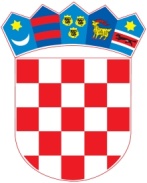 	REPUBLIKA HRVATSKA	ISTARSKA ŽUPANIJA	GRAD BUZET	Upravni odjel za 	financije i gospodarstvoKLASA: 400-01/23-01/10URBOJ: 2163-3-06-01-23-8Buzet, 15.02.2024.JLS – GRAD BUZET					Razina: 22							Matični broj: 02545853							RKP: 36241							Djelatnost: 8411							OIB: 77489969256IBAN: HR3424020061804300005 BILJEŠKEUZ FINANCIJSKI IZVJEŠTAJza razdoblje od 01. siječnja do 31. prosinca 2023. godineTemeljem Pravilnika o proračunskom računovodstvu i računskom planu (Narodne novine, broj 124/14, 115/15, 87/16, 3/18, 126/19 i 108/20) i Pravilnika o financijskom izvještavanju u proračunskom računovodstvu Narodne novine, broj 37/22), financijski izvještaj Proračuna Grada Buzeta za razdoblje siječanj-prosinac 2023. godinu sadrži:Izvještaj o prihodima i rashodima, primicima i izdacima,Bilanca,Izvještaj o rashodima prema funkcijskoj klasifikaciji,Izvještaj o promjenama u vrijednosti i obujma imovine i obveza,Izvještaj o obvezama iBilješke.Bilješka br. 1Financijski izvještaj Grada Buzeta za razdoblje 01. siječnja do 31. prosinca 2023. godine izrađen je na temelju Pravilnika o financijskom izvještavanju u proračunskom računovodstvu (Narodne novine, broj 37/22) i Okružnice o sastavljanju i predaji financijskih izvještaja proračuna, proračunskih i izvanproračunskih korisnika državnog proračuna te proračunskih i izvanproračunskih korisnika proračuna JLP(R)S za razdoblje od I-XII 2023. (KLASA:400-02/23-01/27, URBROJ:513-05-03-24-4 od 10. siječnja 2024.godine).Financijski izvještaj Grada Buzeta za razdoblje od 01. siječnja do 31. prosinca 2023. godine obuhvaća financijske podatke Grada Buzeta. IZVJEŠTAJ O PRIHODIMA I RASHODIMA, PRIMICIMA I IZDACIMABilješka br. 2Ukupni prihodi i primici u razdoblju od 01.siječnja do 30. prosinca 2023. godine ostvareni su u iznosu od 7.604.866,74 EUR, a u istom razdoblju prethodne godine u iznosu od 7.604.866,74 EUR – indeks 151,5 (šifra X678). Na povećanje ukupnih prihoda značajno je utjecalo ostvarenje prihoda od poreza (61) s obzirom da je povećanje u odnosu na isto razdoblje prošle godinu veće za čak 50,5 % što je posljedica oporavka gospodarstva kao i podizanja plaća, kupoprodaja nekretnina i sl. Ukupni rashodi i izdaci ostvareni su u iznosu od 6.053.783,57 EUR, a u istom razdoblju prethodne godine u iznosu od 4.404.862,82 EUR – indeks 137,4 (šifra Y345). S obzirom na ostvarenje prihoda, posljedično su se povećali i rashodi. Višak prihoda i primitaka izvještajnog razdoblja iznosi 1.551.083,17 EUR (šifra X005), preneseni višak prihoda i primitaka iznosi 1.341.130,20 (šifra 9221-9222), te višak prihoda i primitaka raspoloživ u slijedećem razdoblju iznosi 2.892.213,37 EUR (šifra X006).Bilješka br. 3 – Prijenosi proračunskim korisnicima iz nadležnog proračuna za financiranje redovne djelatnosti (šifra 367) Prihodi koje su proračunski korisnici dobili od Grada Buzeta za financiranje redovne djelatnosti evidentirani su na podskupini 671 u izvještajima proračunskih korisnika – razina 21, a rashodi u Gradu za financiranje redovnih djelatnosti proračunskih korisnika evidentirani su na podskupini 367 – razina 22 u ukupnom iznosu od 1.940.685,82 EUR.Tablica 1 – Pregled strukture prijenosa proračunskim korisnicima iz Proračuna Grada Buzeta za financiranje redovne djelatnostiBilješka br. 4 – Prihodi poslovanja (šifra 6)U nastavku se obrazlaže kretanje prihoda u odnosu na isto razdoblje za prethodnu godinu:Šifra 61 – prihodi od poreza su veći za 50,5% u odnosu na prethodno izvještajno razdoblje te iznose 4.129.594,84 EUR, što je posljedica oporavka gospodarstva što se očituje kroz porez i prirez na dohodak (+39,6%) gdje su u odnosu na prošlu godinu najznačajnija odstupanja odnose na porez i prirez na dohodak od kapitala (+110,5%) i porez i prirez na dohodak po godišnjoj prijavi (121,7%). Zatim, porez na imovinu veći je za 143,8% uslijed većeg prometa/kupnje nekretnina i većeg broja kuća za odmor. Porez na robu i usluge veći je 15,5% uslijed većeg poreza na potrošnju.Šifra 63 – prihod od pomoći manji su za 37,4% u odnosu na prethodno izvještajno razdoblje, smanjenje se najvećim dijelom odnosi na kapitalne pomoći iz drugih proračuna kojih u ovoj godini nije bilo, kao i tekuće pomoći temeljem prijenosa EU sredstava koje su manje u odnosu na prošlu godinu s obzirom da se EU projekt završio pred kraj 2023. godine, pa se prihodi po navedenom projektu očekuju na narednom razdoblju. Šifra 65 – prihodi od upravnih i administrativnih pristojbi, pristojbi po posebnim propisima i naknada ostvareni su 15,8% više nego u istom razdoblju prošle godine. Na navedeno je utjecalo veća realizacija prihoda od turističkih pristojbi (+28,5%), vodnog doprinosa (158,7%), doprinosa za šume (101%), komunalnog doprinosa (58,7%) i komunalne naknade (8%).Šifra 68 – kazne, upravne mjere i ostali prihodi manju su za 65,9% zbog manje izdanih kazni.Bilješka br. 5 – Rashodi poslovanja (šifra 3)U nastavku se obrazlaže kretanje rashoda u odnosu na isto razdoblje za prethodnu godinu:Šifra 31 – rashodi za zaposlene veći su za 10,7% u odnosu na isto razdoblje prošle godine, zbog korekcije koeficijenata i povećanja osnovice.Šifra 32 – materijalni rashodi veći su za 23,7%, a navedeno se posljedica povećanja cijena usluga (telefona, poštanskih usluga – izdavanje većeg broja poreznih rješenja uslijed promijene vrijednosti boda za komunalnu naknadu, tekućeg i investicijskog održavanja, intelektualnih i ostalih usluga). Premije police osiguranja porasle su uslijed većih prijava šteta, te rashodi za reprezentaciju su veći u odnosu na prošlu godinu. Šifra 34 – financijski rashodi su veći za 11,6% zbog kratkoročnog revolving kredita.Šifra 35 – subvencije su veće za 40,3%. Povećanje je uslijedilo uslijed povećanih zahtjeva poduzetnika, obrtnika i poljoprivrednika za dodjelu subvencija. Povećani broj zahtjeva može se pripisati većim aktivnostima u području poduzetništva i obrtništva uslijed oporavka gospodarstva. Šifra 36 – pomoći su veće za 21,2% u odnosu na prethodno razdoblje, a povećanje se najviše odnosi na prijenos sredstava proračunskim korisnicima zbog povećanja plaća i ostalih materijalnih rashoda te za otplatu kredita za proračunskog korisnika Dom za starije osobe. Šifra 38 povećanje iznosi 15,8% u odnosu na prethodno razdoblje, a najvećim se dijelom odnosi na kapitalne pomoći dane trgovačkim društvima za kapitalne projekte od interesa za Grad Buzet (gradnja komunalne infrastrukture, odvodanja u Starom Gradu, mrtvačnica, nabava čistilice) te kapitalne potpore za otplatu obveza za izgradnju groblja u Buzetu, OB Pula, ŽCGO Kaštijun, te sufinanciranje radova na crkvi .Bilješka br. 6 – Prihodi od prodaje nefinancijske imovine (šifra 7)Šifra 72 – ostvareni su više za 445,2% u odnosu na isto razdoblje prošle godine s obzirom da je Grad Buzet prodao nekoliko nekretnina, od čega jednu u značajnijem iznosu.Bilješka br. 7 – Rashodi za nabavu nefinancijske imovine (šifra 4)Šifra 41 – rashodi za nabavu ne proizvedene dugotrajne imovine ostvareni su 14,6% manje – Grad Buzet kupio je u 2023. godine 3 nekretnine. Šifra 42 - rashodi za nabavu proizvedene dugotrajne imovine ostvareni su u iznosu 973.169,39 EUR i značajno su veći u odnosu na prošlu godinu (kada su iznosili 74.366,10 EUR) zbog rekonstrukcije javne rasvjete, radova na adaptaciji višenamjenskog igrališta, radova u industrijskoj zoni Mala Huba te ostalih manje značajnijih radova. Bilješka br. 8 – Primici (šifra 8)Šifra 84 – Primici od zaduživanja – primljeni krediti iznose 1.224.315,66 EUR, a odnose se na kredit HBOR-a za rekonstrukciju javne rasvjete 464.285,32 EUR i kratkoročni revolving kredit 760.030,34 EUR.BILANCABilješka br. 9 – Bilanca Imovina (šifra B001) – Imovina Grada Buzeta na dan 31.12.2023. godine iznosila je 44.077.155,56 EUR što je za 4,8 % više od stanja na počeku godine.Imovinu Grada Buzeta na dan 31.prosinca 2023.godine sačinjava:nefinancijska imovina (šifra B002) u iznosu od 36.965.344,86 EUR ifinancijska imovina (šifra 1) u iznosu od 7.111.812,70 EUR.za ispravak vrijednosti dugotrajne imovine korištene su stope propisane prema važećem Pravilniku o proračunskom računovodstvu i računskom planu.Šifra 0214 povećanje na ovoj stavci odnosi se na ulaganja u građevinske objekte, odnosno do značajnog povećanja je došlo zbog rekonstrukcije javne rasvjete. Šifra 11 Novac na računu – novčana sredstva na kraju godine veća su za 69,9 % u odnosu na početak godine. Iznos novčanih sredstava u banci je 2.482.912,09 EUR i odgovara stanju prema izvodu žiro-računa.Šifra 161 Potraživanje za poreze – potraživanja manja su za 76% u odnosu na početak godine – na smanjenje je utjecalo naplata starih potraživanja poreza na promet nekretninaIZVJEŠTAJ O RASHODIMA PREMA FUNKCIJSKOJ KLASIFIKACIJIBilješka br. 10Ukupni rashodi poslovanja u iznosu od 4.043.750,07 EUR raspoređeni su prema funkcijskoj klasifikaciji i odnose se na Grad Buzet bez proračunskih korisnika, odnosno odgovara zbroju svih rashoda po vrstama šifri R1 u obrascu RAS-funkcijski (kada se u obrascu PR-RAS od šifre Y034 oduzme podatak na šifri 367 (prijenos proračunskim korisnicima).IZVJEŠTAJ O PROMJENAMA U VRIJEDNOSTI I OBUJMU IMOVINE I OBVEZABilješka br. 11Promjene u vrijednosti i obujmu imovine (šifra 9151) su iskazane kroz povećanje u iznosu 1.365,89 EUR i smanjenje u obujmu imovine za 57.734,15 EUR, a odnosi se na povećanje za  računalo (prijenos vlasništva bez novčane naknade od Ministarstva prostornog uređenja, graditeljstva i državne imovine) te na smanjenje potraživanja za prihode poslovanja zbog otpisa potraživanja za tvrtke koje su prestale sa radom zbog stečaja ili likvidacije, smanjenja zbog otpisa potraživanja za komunalnu naknadu i doprinos.Smanjenje o obujmu imovine iznosi ukupno 57.734,15 EUR, a odnosi se na iznos smanjenja potraživanja kako slijedi:potraživanje za komunalni doprinos 	48.342,63 EUR,potraživanje za komunalnu naknadu 	6.990,06 EUR, potraživanje za zakup poslovnog prostora 	1.863,44 EUR ipotraživanje za zakup javnih površina	538,02 EUR.IZVJEŠTAJ O OBVEZAMABilješke br. 12 - Obveze Stanje obveza na početku izvještajnog razdoblja je iznosilo 752.134,91 EUR (V001), dok je povećanje obveza u izvještajnom razdoblju (V002) iznosilo 5.787.545,81 EUR. Podmirene obveze u toku izvještajnog razdoblja (V004) iznosile su 4.666.116,96 EUR, pa stanje obveza na kraju izvještajnog razdoblja (V006) ukupno iznosi 1.873.563,76 EUR. Stanje nedospjelih obveza na kraju izvještajnog razdoblja (V009) iznose 1.873.563,76 EUR, a odnose se na:obveze za financijsku imovinu (ND dio 25,26) u iznosu 1.709.749,32 EUR:otplata kredita (vrtić) u iznosu od 485.433,66 EUR, otplata kredita (HBOR) u iznosu 464.285,32 EUR, te kratkoročni revolving kredit od 760.030,34 EURobveze za rashode poslovanja (ND23) u iznose 158.123,91 EUR i obveze za nabavu nefinancijske imovine (ND24) iznose 5.690,53 EUR.Grad Buzet uredno podmiruje svoje obveze.	p. o. gradonačelnika	PROČELNICA	Reana Glavić JačićRBProračunski korisnikIznos (EUR)1.Javna vatrogasna postrojba486.745,302.Dječji vrtić ''Grdelin''763.316,213.Pučko otvoreno učilište ''Augustin Vivoda''198.083,764.Dom za starije492.540,55UKUPNO1.940.685,82